propriedades da adição 1Em cada problema, efetue a adição mentalmente, indique a operação e complete a resposta. Juntar quantidadesEm um jogo de trilha, Rafael jogou dois dados. Um dado marcou 6 pontos e o outro marcou 5 pontos. Qual é o total de pontos nos dois dados juntos, ou seja, quantas casas a peça de Rafael avançou na trilha?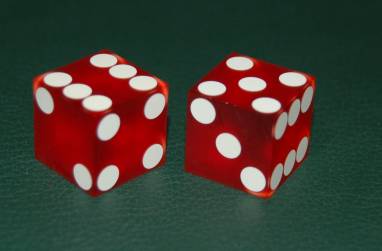                                                                          +______ + ______ = ________                    _________ Resposta: O total de pontos nos dois dado juntos foi ________ , ou sej, a peça de Rafael avançou ________ casas.Acrescentar uma quantidade a outra já existente. Mário coleciona carrinhos. Ele já tem 27 carrinhos em uma caixa. Hoje ele vai colocar mais 39 carrinhos. Quantos carrinhos ficarão na caixa? Apresente sentença e cálculo com as respectivas ordens.Resposta: __________________________________________________________________ _________________________________________________________________________ Crie um problema para ser resolvido com adições. A adição deverá ter 3 parcelas. A primeira parcela deverá ter 2 ordens, a segunda parcela deverá ter 3 ordens e a 4 parcela deverá ter 4 ordens. Após a escrita do problema, releia-o e veja se a sua escrita faz sentido para que em breve um amigo(a) possa resolvê-lo. _____________________________________________________________________________________________________________________________________________________________________________________________________________________________________________________________________________________________________________________________________________________________________________________________________________________________________________________________________________________________________________________________________________________________________________________________________________________________________________________________________________________________________________________________________________________________________________________________________________________________________________ Cálculo mental e arredondamento Viviane gosta de fazer cálculo mental. Depois ela registra no caderno. Mas desta vez ela errou algumas adições. Assinale com o X a adição solucionada incorretamente e escreva a sentença correta. Escreva as sentenças corretamente. 30 + 8 = 387 + 3 = 1240 + 57 = 10730 + 30 = 6033 + 17 = 5070 + 12 = 9225 + 14 = 4944 + 14 = 5848 + 12 = 5023 + 24 - 57